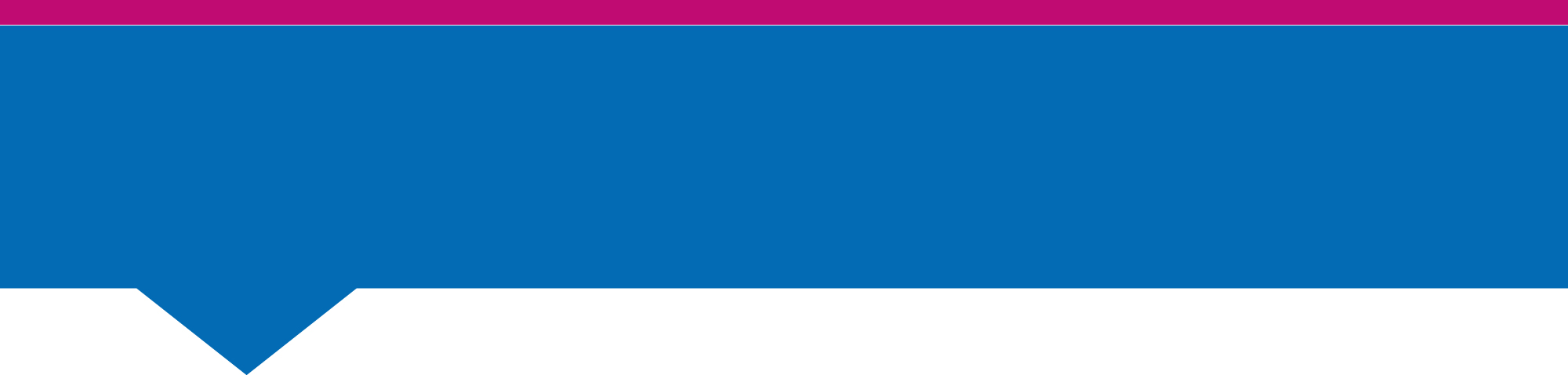 Maternity Support Worker Level 4Skills PassportName: _________________________TRUST LOGOWelcome to your Maternity Housekeeper passport This is a standardised training passport for all Maternity Housekeepers across the South East and has been developed to provide continuity. Maternity Housekeepers can use this to ensure they are compliant with all their training needs year after year. They will be able to monitor their development and transfer their training between various trusts within the South East.Definition of a Maternity Housekeeper (Level 2)“Maternity housekeepers provide support to teams who provide direct care for women, babies and their families throughout their maternity journey, working specifically to support the creation of safe environments that enhance service delivery and promote the health and wellbeing of those within maternity services”Definition of a Maternity Support Worker (Level 3 & 4)“Maternity support workers assist with caring for women, babies and their families throughout their maternity journey, working under supervision and within agreed guidelines and protocols when providing care to women and their families”Trust InformationInsert Text here – Anything specific for the trust trainingRole Descriptor: Level 4 Maternity Support WorkerUtilises enhanced skills across the range of maternity services to support specialist and multidisciplinary teams including, but not limited to: midwives, health visitors, safeguarding lead nurses, mental health nurses, psychologists, psychiatrists, social workers, general practitioners, prison officers and other key and peer-support workers.Scope of roleLevel 4 MSWs support the delivery of integrated maternity services to women and their families during pregnancy, labour and the postnatal period. This role is an extension of the Level 3 MSW. The role holder will liaise with a number of community and hospital-based services to enhance the service offered to women and their families through the direct delivery of care, and as a point of contact for support or signposting. Level 4 MSWs are key members of the maternity team, providing support to women and families who have complex care and support needs.LeadershipThe role holder is able to delegate tasks appropriately to others. They are able to evaluate their own and other’s practice and suggest and implement changes to improve service delivery. Level 4 MSWs may have day to day supervisory responsibilities for other support workers working at levels 2 and 3 and they may also have line management responsibility, as determined by their employer.Contextual knowledgeThe role holder will have a detailed knowledge of the scope of their role and that of others within the multidisciplinary team. This will include cross professional knowledge which will enhance intra and interprofessional team working. Through their practice, they will apply a working knowledge of contemporary public health and health promotion initiatives, legal and ethical frameworks, and demonstrate understanding of wider health and social care issues and policy that impacts upon service delivery and provision.Process knowledgeThe role holder will have enhanced skills in their area of work, which may include specialist practice areas. They will demonstrate a high degree of technical proficiency and contextual knowledge whilst undertaking both routine and complex tasks and activities. They will make judgements requiring comparison and evaluation of options to inform decision making and effectively perform their role. They will be required to document appropriately, detailing actions taken, where support has been sought from suitably qualified practitioners, referrals have been made or where concerns have been escalated. They engage in, recommend, promote and lead audits or surveys to support service improvement.Personal and professional values and behavioursThe role holder will be able to independently plan individual and team tasks or activities, prioritising own workload and ensuring effective and appropriate delegation and referral to others. They will apply and promote the principles of woman and family centred care in all aspects of their practice. They will demonstrate self-directed development, working within standard operating procedures, protocols and their scope of role at all times. They will assume the role of mentor or teacher within their area of practice and in relation to the scope of the other’s role. Recognising limitations within own role and practice, the Level 4 MSW will exercise appropriate autonomy and present themselves in a credible and competent manner at all timesActivities may include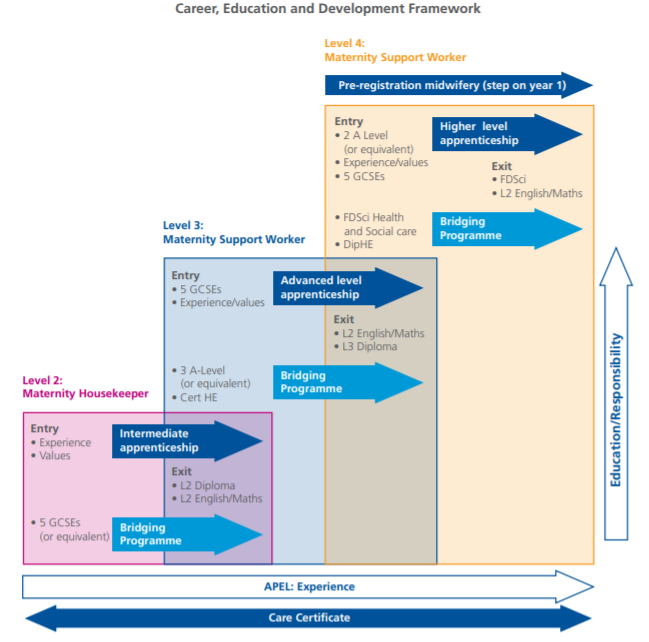 Supporting the smooth running of maternity services including clinics, day assessment and maternity triage by locating and filing notes, preparing documentation, general housekeeping, stock rotation and orderingUndertake basic care tasks including supporting hydration and dietary needs of women and their babies including documenting hydration and micturition on fluid balance chartsPreparing women for clinical examination and tests including screening and immunisations and acting as chaperone, if required. Routine maternal and neonatal observations including BP, temperature, respirations, urinalysis, weighing, maternal and neonatal phlebotomy, infant feeding support, leading and supporting routine clinics e.g. GTT, public health promotion and education either as a group or on a one to one basis, including antenatal classes.Planning care in partnership with women and registered practitionersTraining and teachingAppraisalsProviding advice to support discharge of women and babies from maternity care settingsProviding specialist support to women and families with complex needsLeading and coordinating support worker teams and service improvement initiatives.Tasks that you cannot perform as a MSW 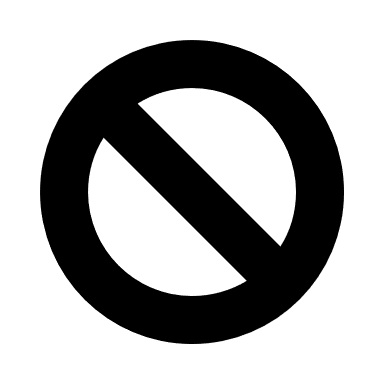 The following set of tasks must not be performed by Maternity Support Workers.Maternal history taking.Booking.Diagnose pregnancies.Monitor progress of pregnancies.Give information and advice on pain relief.Diagnose onset of labour.Monitor progress of labour including maternal and fetal wellbeing.Monitor the birth process.Obtain consent for invasive procedures.Antenatal assessment of a woman.Abdominal/speculum/vaginal examination of a woman.Assessment of uterine activity.Auscultation of a fetal heart.Drawing up of an injection.Run through an intravenous infusion.Administration of any medication.Attachment of a fetal monitor.Interpretation of a cardiotocograph.Fetal blood sampling.Assisted delivery.Delivery of a baby.Episiotomy.Perineal repair.Assess the Apgar score.Initial examination of the newborn.Insertion of a nasogastric tube.Assess postnatal or postoperative recovery.Postnatal examination of the woman.Removal of skin staples and sutures.Mentor student midwives.Transfer/discharge postnatal examination of the baby.Discharge and transfer of care.Assessor Signatories’ SheetThis MUST be completed by all assessors whose signatures appear in this document.When signing supervised practice, it is acceptable for the Maternity Support Worker to have further supervision and supervised practice as necessary to practice and improve their skill before being finally signed off as competent. When signing off as competent, both you and the Maternity Support Worker are agreeing that the Maternity Support Worker is capable to perform these tasks safely. Mandatory TrainingQualifications and date completed“Tell me and I forget, Teach me and I remember, Involve me and I learn.” – Benjamin FranklinAnnual Training recordYour trust will specify what training you are required to complete yearly, 2 yearly and 3 yearly. These can be documented below and on the following page. Completion and Sign OffDate ……………………………………….. Staff Signature ……………….. Manager Signature ………………………………Learning and Training Package continuedOne off trainingProbationary Reviews When you start at a new Trust you will have to pass a probationary period. You can ask your manager to sign this section when your probation is complete.Summary of Educational Activities(Workshops, Conferences, Study and Focus Days)Maternity Support Worker CompetenciesDomain One: Supporting women and families How you support women and their families, providing care throughout their maternity journeyCompetency One: Create effective and supportive relationships with women and their families to enhance the provision of personalised and safe woman centred careCompetency Two: Understands the Maternity Housekeeper’s scope-of-practice and works within limits of own competence and authorityCompetency Three: Contribute positively to a culture of team working, maintaining effective working relationships to maximise quality of careCompetency Four: Notice and respond appropriately to the changing needs of the woman and her familyDomain Two: Public Health: prevention and health promotionHow you support women and families to make healthy choicesCompetency Five: Promote a culture of health and well-being through providing information, advice and support to enable healthy lifestyle choices for all, whilst understanding the causes of ill-health related to women of childbearing age and their familiesCompetency Six: Actively engage with public health initiativesDomain Three: Personal and clinical skillsHow you develop and use your skills to care for women and their families
Competency Seven: Provide and monitor care safely and effectivelyCompetency Eight: Communicate clearly and accurately using a range of written, verbal and non-verbal methods, maintaining confidentially and upholding the principles of data protection at all timesCompetency Nine: Maintain and develop knowledge, skills and behaviours through training and education to include local mandatory trainingCompetency Ten: Participate in the teaching, training and mentoring of staff within the scope of the Maternity Housekeeper role and responsibilities and in collaboration with the multi-disciplinary teamDomain Four: Creating safe environments How you create safe environments for yourself, your colleagues, women and their familiesCompetency Eleven: Work within organisational policies and procedures to ensure maintenance of safe working practices for women, their families and colleaguesCompetency Twelve: Assist in the maintenance of a safe working environment through the efficient use of resources to support the smooth running of the area, having due regard for the health, safety and welfare of self and othersCompetency Thirteen: Participate in initiatives to enhance service provisionCompetency Fourteen: Recognise and respect equality and diversity, demonstrating an inclusive approach in all environmentsI can confirm that the assessed has successfully demonstrated competency and safe practice through by completion of all competencies required. Final Sign offI can confirm that the assessed has successfully demonstrated competency and safe practice through by completion of all competencies required. ConcernsIf you have any concerns regarding your training, please speak to:Name: [Name]Career Development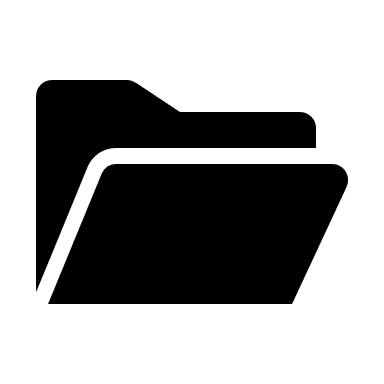 PortfolioYou should continue to gain evidence of your progression and training throughout your career. 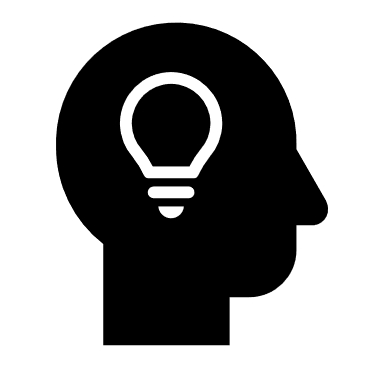 Apprenticeships Please discuss with your manager regarding courses and apprenticeships that are available within your Trust.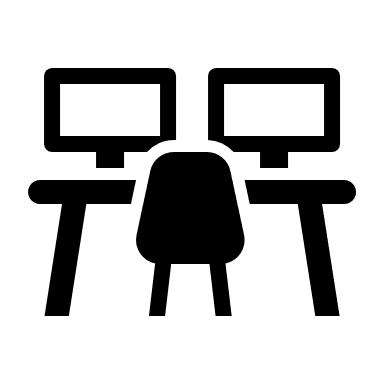 Further TrainingTo continue to take up opportunities to develop and learn new skills. Working in different areas within the maternity services.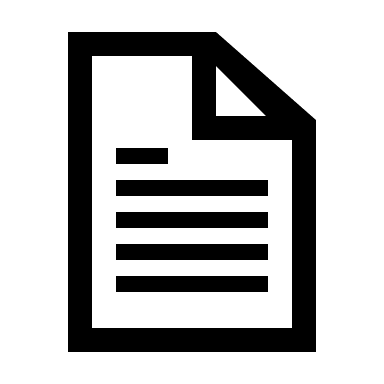 FeedbackYou should request feedback from colleagues and patients using the forms below for your portfolio. TRUST LOGOVersionReviewed byDateName(Please Print)Job TitlePlace of WorkInitialsSignatureQualificationsDate completedSignedCare CertificateFunctional SkillsHigher Level ApprenticeshipLevel 2 English & MathsTrainingYearYearYearYearYearYearYearTraining20….20….20….20….20….20….20….Screening (e-LfH)Immunisations (e-LfH)Legal and ethical frameworks (e-LfH)Anatomy and physiology (e-LfH)Statutory and Mandatory training (e-LfH) TrainingDate completedSignedTrustStart Date of contractSignedName & DateDateActivity PresentedVenueTopicDuration (hrs)Indicator ExplanationAssessment completedDateSign offSignature of AssessorIndicator 1Positive relationshipsDevelops, manages and maintains positive, appropriate relationships with women, their partners, families and carers, demonstrating respect, kindness, compassion and empathy at all times.Indicator 2Woman-centred careConsistently employs strategies to promote personalised, informed decision-making when planning, implementing and evaluating care activities. Tailors information to meet women’s needs, including where complex care and support needs exist.Indicator 3Empowering othersShares knowledge and teaches skills that empower women and their families to safely and effectively care for themselvesIndicator 4ConsentUnderstands and gains valid consent prior to action or providing care.Indicator ExplanationAssessment completedDateSign offSignature of AssessorIndicator 1Acts with integrityDemonstrates leadership by advocating with or on behalf of women, their families and/or colleagues, within scope of role.Indicator 2ProfessionalismUnderstands own responsibility and accountability when forming a judgement of an individual’s health or social condition, uses factual and theoretical knowledge as a basis for decision making, and escalates concerns appropriately to the MDT.Indicator 3Implementing careWithin scope of role, discusses care plans with women prior to implementation, offering an informed perspective and an evidence-base to optimise a personalised experience.Indicator 4Reporting, referringand escalating concernsGathers and interprets relevant information and forms a judgement on the improvement or deterioration in the physical, mental or behavioural condition of women/babies. Responds by referring or escalating concerns to an appropriately registered practitioner.Indicator ExplanationAssessment completedDateSign offSignature of AssessorIndicator 1Planning andevaluating careAs a member of the MDT, actively participates in the planning, development and evaluation of personalised care plans by offering objective clinical or evidence-based information to inform planned activitiesIndicator 2Team workingUnderstands the challenges of providing integrated care for women and their families. As a key member of the team demonstrates initiative and leadership where required.Indicator 3Continuity of carerConsistently applies the principles of continuity of carer when making judgements related to supporting women with complex needs and when referring or transferring care back or on to registered practitioners or specialist teams.Indicator ExplanationAssessment completedDateSign offSignature of AssessorIndicator 1SafeguardingIndependently undertakes agreed risk identification and assessment activity, within scope of role, in accordance with local and national safeguarding pathways.Indicator 2SignpostingAs a key member of the MDT, arranges access to services to support personalised care plans, referring women and their families to agencies and services appropriately.Indicator 3Supportingvulnerable women,families and thosewith additional needsAs a member of the MDT, within scope of role, undertakes assessments, manages and supports the implementation and evaluation of care plans for vulnerable women and their families and those with additional needs.Indicator 4Caring for the familyunitActs sensitively, compassionately and respectfully in situations where the family unit is separated and/ or where mothers and/or babies are critically ill, making sure updates and information sharing with affected family members is accurate and relayed by the appropriate team member. Ensures tasks which separate families are kept to a minimum and are carried out with kindness and empathy.Indicator 5Bereavement and lossActs sensitively, compassionately and respectfully during times of bereavement or loss. Seeks out preferences of bereaved women, partners and families before providing care and follows bereavement care plans/ pathways, within scope of role.Indicator ExplanationAssessment completedDateSign offSignature of AssessorIndicator 1 Influences on public healthUnderstands that social and cultural influences, individual circumstances, capabilities, behaviours and lifestyle choices impact on health outcomesIndicator 2 Public health promotionUnderstands the aims and principles of health promotion, protection and improvement and the importance of related strategies.Indicator 3 Makes every contact countAppreciates the importance of recognising and supporting physical and emotional health and wellbeing and makes every contact count through actively encouraging women and their families to talk about their health and wellbeingIndicator 4 Supporting behaviour changeApplies principles of behaviour change within individualised contexts to enable personalised discussion, sensitively communicating complex, and/ or potentially challenging information to women, if appropriate, to facilitate change.Indicator 5 Personal health and wellbeingRecognises the importance of maintaining own health, wellbeing and resilience to ensure that personal performance and judgement is not affected by ill-health.Indicator ExplanationAssessment completedDateSign offSignature of AssessorIndicator 1ScreeningUnderstands the importance of health screening, and, within scope of role, can assist in the provision of evidencebased information, advice and guidance to enhance choice and consent for participation in national antenatal and newborn screening programmes.Indicator 2ImmunisationUnderstands why individual, herd, passive and active immunity acquisition are important and, within scope of role, can assist in providing evidence-based information, advice and guidance to enhance choice and consent for participation in common immunisation programmes.Indicator 3Infant feedingIndependently provides evidence-based information, advice and guidance to optimise infant feeding and the health and wellbeing of the mother and her family. Evaluates the progress of women and babies on identified infant feeding pathways and enacts adjustments using own judgement, updating the MDT of changes agreed.Indicator ExplanationAssessment completedDateSign offSignature of AssessorIndicator 1Safe practiceDemonstrates safe, evidence-based practice in all skills and procedures stated within job description.Indicator 2Time managementRecognises where elements of care can be appropriately delegated to other colleagues, or entrusted to women or family members to support effective time management and safe care.Indicator 3Providing careWorking as a member of the MDT, uses a range of clinical information to inform a judgment on the effectiveness of an existing care plan and the requirement to immediately escalate concerns to a registered practitioner or to make a referral back to the MDT for review.Indicator 4 Prioritising careUnderstands the impact of complex care needs and other factors when prioritising care activities across a group of woman or babies within their own or the team’s defined workload.Indicator 5 Emergency careRecognises an obstetric or neonatal emergency, summons assistance and acts as a member of the MDT within parameters of own competence and defined role. In settings where a registered practitioner is not present, initiates immediate first aid whilst awaiting the arrival of appropriately qualified practitioners.Indicator ExplanationAssessment completedDateSign offSignature of AssessorIndicator 1 Confidentiality and data protectionUnderstands the importance of accessing, maintaining and storing documentation relating to care, in accordance with local guidance and in accordance with legal requirements for maintaining confidentiality and data protection.Indicator 2 Record keepingKeeps complete, clear, accurate and timely records, utilising digital platforms as required.Indicator 3 Methods of communicationUses judgement to select and utilise appropriate technology and other communication aids to support women to be active participants in their care experience.Indicator 4 Effective communicationCommunicates complex information in a clear, accurate, unambiguous and timely manner to women and their families and across the MDT, checking understanding by using mechanisms such as clarifying and reflecting back.Indicator ExplanationAssessment completedDateSign offSignature of AssessorIndicator 1 Undertakes trainingIdentifies training requirements relevant to role, including identifying and undertaking mandatory training when required.Indicator 2 Maintains knowledgeExplains the importance of using good-quality research to inform evidence-based practice and of lifelong-learning in maintaining a contemporary awareness of best-practice.Indicator 3 Seeking feedback and reflectionActively seeks feedback related to personal performance to enhance own practice. Provides constructive feedback to others to enhance team performance.Indicator ExplanationAssessment completedDateSign offSignature of AssessorIndicator 1 Role modellingAdvocates for MSWs and their development needs in order to fulfil their role and optimize their contribution to maternity services.Indicator 2 MentorshipIs active in teaching and mentoring trainee maternity housekeepers, trainee maternity support workers and other health care professionals, developing resources and activities to support learning.Indicator ExplanationAssessment completedDateSign offSignature of AssessorIndicator 1Organisational valuesActively contributes to the development, application and evaluation of organisational aims, objectives, policies, guidelines and values in practiceIndicator 2Legal and ethicalresponsibilitiesContributes to the development of systems to promote knowledge, understanding and adherence to legislation, standards, policies, protocols and values that underpin national and local provision of health and care.Indicator 3Health and safetyEnsures the health and safety of other team members by assuming collective responsibility for team risk assessment, precautions and escalation of concerns.Indicator 4Courage and candourUnderstands the importance of courage and candour, recognising and reporting situations, behaviours or errors that could result in poor outcomes for women and their familiesIndicator ExplanationAssessment completedDateSign offSignature of AssessorIndicator 1Safe environmentEnsures own actions promote a positive and safe working environment and culture. Including checking the clinical area for hazards and equipment for safety and ensuring that each woman feels safe and knows how to access support if required.Indicator 2Infection controlSupports others to understand the principles and practices that underpin infection control principles.Indicator ExplanationAssessment completedDateSign offSignature of AssessorIndicator 1Service improvementLeads service improvement activities such as collecting, collating and evaluating service user feedback, audit, research and benchmarking activities, within the MDTIndicator ExplanationAssessment completedDateSign offSignature of AssessorIndicator 1 Recognises and reacts to discriminationPromotes equality and challenges discriminatory behaviour with particular reference to the protected characteristics of age, disability, gender reassignment, marriage and civil partnership, pregnancy and maternity, race, religion or belief, sex, and sexual orientation.Indicator 2 Awareness of implicit biasDoes not project own experiences and values onto others and demonstrates understanding of own role and contribution in creating inclusive, equitable care.Indicator 3 Respects diversityRecognises when a woman’s capacity and/or vulnerability will affect her ability to make decisions about her own or her baby’s care, or to give consent. Understands need to escalate to an appropriately qualified practitioner.Indicator 4 Widens access to careCan apply the principles and processes for making reasonable adjustments and supporting equality of access to care services..Name of Maternity Support Worker:Signature:Date: Name of Assessor:Signature:Date:Additional SkillsSafe demonstration of skill and considered competentSafe demonstration of skill and considered competentSafe demonstration of skill and considered competentSafe demonstration of skill and considered competentAdditional SkillsMaternity HousekeeperMaternity HousekeeperAssessorAssessorAdditional SkillsDateSignatureDateSignatureName of Maternity Housekeeper:Signature:Date: Name of Assessor:Signature:Date:Feedback FormsFeedback FormsFeedback FormsFeedback FormsFeedback FormsFeedback Forms